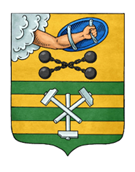 ПЕТРОЗАВОДСКИЙ ГОРОДСКОЙ СОВЕТ22 сессия 28 созываРЕШЕНИЕот 27 марта 2019 г. № 28/22-466О внесении изменения в Решение Петрозаводскогогородского Совета от 05.10.2016 № 28/01-07 «Об утверждении состава и избрании председателей постоянных комиссий Петрозаводского городского Совета 28 созыва» На основании пункта 3.1 статьи 3 Регламента Петрозаводского городского Совета, утвержденного Решением Петрозаводского городского Совета от 23.04.2009 № XXVI/XXIX-593, Петрозаводский городской СоветРЕШИЛ:Внести следующее изменение в Решение Петрозаводского городского Совета от 05.10.2016 № 28/01-07 «Об утверждении состава и избрании председателей постоянных комиссий Петрозаводского городского Совета 28 созыва»:Вывести Комарова Игоря Владимировича из состава постоянной комиссии по здравоохранению, экологии и социальному развитию.ПредседательПетрозаводского городского Совета                                             Г.П. Боднарчук